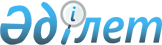 Приозерск аймақтық колледжiн құру туралыҚазақстан Республикасы Үкiметiнiң Қаулысы 1996 жылғы 20 мамыр N 614



          Жезқазған облысының Приозерск қаласының кәсiпорындары мен
мекемелерiне мамандардың орта буынын даярлауды қамтамасыз ету
мақсатында Қазақстан Республикасы Үкiметi Қаулы Етедi:




          1. Қазақстан Республикасы Бiлiм министрлiгiнiң Жезқазған
облысының әкiмiмен, Қаржы министрлiгiмен, Қазақстан Республикасының 
Ғылым министрлiгi - Ғылым академиясымен келiсiлген Приозерск аймақтық
колледжiн құру туралы ұсынысы қабылдансын.




          2. Жезқазған облысының әкiмiне:




          жаңадан құрылған колледждiң материалдық-техникалық базасын




жасау, оған оқу ғимараттары мен жатақханаларын бөлу жөнiнде шаралар
қабылдау;
     колледждi Приозерск қаласы бюджетiнiң есебiнен қаржыландыруды
қамтамасыз ету тапсырылсын.
     4. Қазақстан Республикасының Бiлiм министрлiгi Приозерск
аймақтық колледжiнiң Жарғысы мен құрылымын бекiтсiн, мамандықтардың
тiзбесiн белгiлесiн және тиiстi әдiстемемен қамтамасыз етудi
ұйымдастырсын.

     Қазақстан Республикасының
        Премьер-Министрi
      
      


					© 2012. Қазақстан Республикасы Әділет министрлігінің «Қазақстан Республикасының Заңнама және құқықтық ақпарат институты» ШЖҚ РМК
				